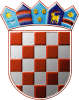 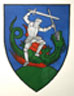         REPUBLIKA HRVATSKA                                                   MEĐIMURSKA ŽUPANIJAOPĆINA SVETI JURAJ NA BREGU                            OPĆINSKO VIJEĆEKLASA:321-01/21-01/01URBROJ:2109/16-03-23-3Pleškovec, 30. ožujka 2023.Na temelju članka 69. Zakona o šumama („Narodne novine“, broj 68/18., 115/18., 98/19., 32/20. i 145/20.) i članka 28. Statuta Općine Sveti Juraj na Bregu, Općinsko vijeće Općine Sveti Juraj na Bregu na svojoj 12. sjednici održanoj 30. ožujka 2023. godine, donijelo je                                                      IZVJEŠĆEo izvršenju Programa utroška sredstva šumskog doprinosa
za 2022. godinuČlanak 1.Prihvaća se izvršenje Programa utrška sredstava šumskog doprinosa za 2022. godinu. Članak 2.U 2022. godini Planirana su sredstva u iznosu od 50,00 kuna, a ostvarena su u iznosu od 11,30 kuna. Članak 3.Ovo Izvješće Programa stupa na snagu osmoga dana od dana objave u “Službenom glasniku Međimurske županije”.                                                                                                            PREDSJEDNIK                                                                                                            Općinskog vijeća                                                                                                            Anđelko Kovačić